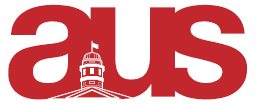 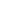 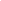 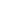 AUS Report - Arts Representatives to SSMUAugust 2018 Ana Paula Training for Commissioners Attended Frosh events to supervise Commissioners Need to complete equity training SSMU (cancelled, tentatively schedule end of September), completed Attended EXCOMSSSubmitted updated on Gender + Health insurance for Student Care policy, available to Health and Dental committee membersAndrewWorking with AUS VP Finance on financial bylaw revisionsCompleted equity training and GSVP training through SSMUMet with SSMU VP Internal McLaughlin and discussed the upcoming yearReviewed council motions and minutes from last yearGarima Met with Tre & Sophia to discuss plans for the upcoming year Attended Excomms Completed SSMU GVSP training Reviewed council motions and minutes from last yearRespectfully submitted,Andrew Figueiredo, Garima Karia, Ana Paula Sanchez